Уважаемые родители! Предлагаю выполнить следующие задания по развитию речи:1.Заштриховать буквы ъ и ь.2.Прочитать слова.        3.Раскрасить картинки.               4.Прописать буквы ъ и ь.     5.Повторить алфавит.           6.Гласные обвести в красный кружочек.                 Примечание. Для тренировки руки можно завести тетрадь в обычную клеточку и писать буквы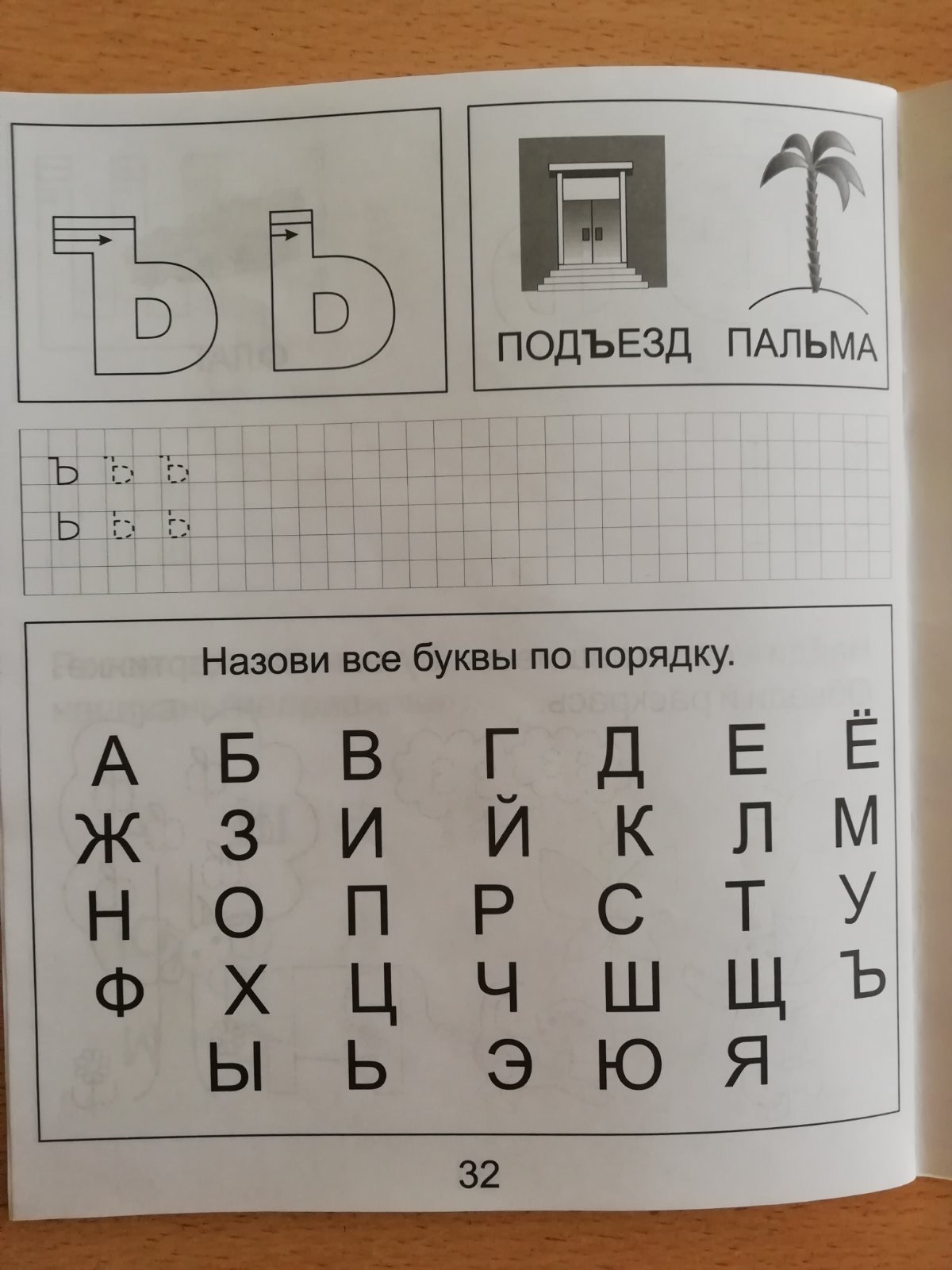 